Unidad de Restitución de Tierras Portales Web, Intranet y NiñosManual de Usuario Final Portal web - Home - EncuestasTabla de ContenidoHomeLa Unidad	Información básica del portal estatal	¿Quiénes somos?	Misión y Visión	Objetivos y Funciones	Organigram	Directorio Entidades del Sector	Directorio Entidades de Interés 	Director	Subdirectora	Secretaría General	Normatividad	Ofertas de Empleo	Asignaciones Salariales 	Manual de FuncionesEvaluación del desempeño / Acuerdos de gestiónInformación para población vulnerableProgramas SocialesInforme de ArchivoDirectiva del Sector Agropecuario en materia de Restitución de TierrasPlan Estratégico Talento HumanoPlanes y proyectos	Planes		Plan estratégico		Planes de compras			Planes de acción		Plan de capacitación		Otros planes		Planes de bienestar		Planes anticorrupción	Programas y proyectos		Proyectos 2012		Proyectos 2013		Proyectos 2014		Programa de gestión DocumentalFinanciera y Contable	Presupuestos 2014	Información histórica de presupuestos	Estados financieros	Presupuesto 2013	Presupuesto 2012Sala de Prensa	Noticias	ImágenesVídeosAudiosRedes socialesPublicacionesConvocatoriasRendición de CuentasInformes de gestiónRendición de cuentasEntes de control que vigilan a la entidadMetas e indicadores de gestiónPlanes de mejoramientoReportes de control internoInformes de empalmeInforme de demandasAtención al ciudadano	Glosario de términos	Ayudas para navegar en el sitio	Blogs	Foros	ChatSistema de contacto y PQRDsConsulta de TrámitesServicios de atención en líneaSuscripción a servicios de informaciónOferta de empleosTrámites y serviciosNotificacion judicialCalendario de actividadesMapa de procesosWikiPreguntas y respuestas frecuentesEncuestasPara el acceso a la sección de Encuestas, el usuario debe dirigirse al recuadro de Encuestas como se muestra en la siguiente figura. Cabe aclarar que el usuario durante este proceso se encuentra en el fromend de la aplicación y debe haber ingresado al sistema, en el caso de que no tenga una cuenta, podrá registrarse en el sistema y de esta manera opinar acerca de una pregunta.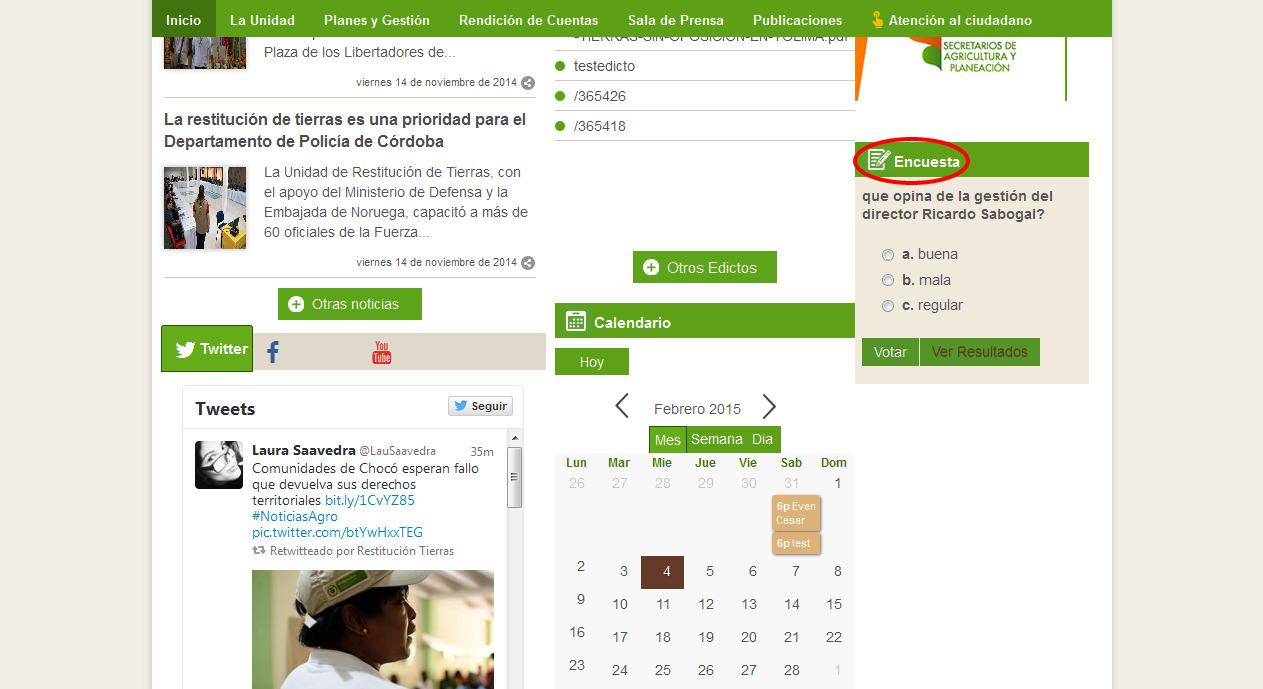 Una vez el usuario se haya ubicado en la sección de Encuestas, puede opinar acerca de una pregunta en específico como se muestra en la siguiente figura. El usuario debe diligenciar los siguientes campos: hacer clic sobre una de las opciones de selección múltiple, Votar o Mirar los resultados para dicha pregunta.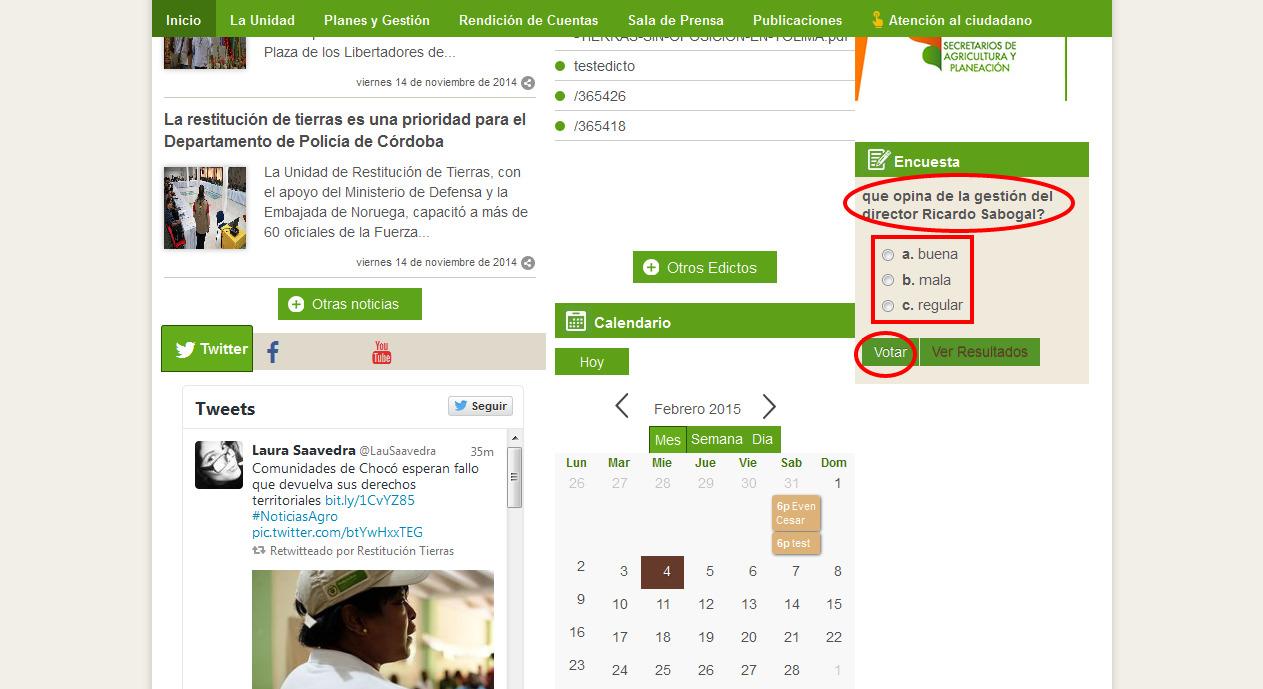 En la siguiente figura, se muestra al usuario a manera de ejemplo, cómo puede realizar dicho proceso. En la siguiente interfaz se puede observar cuando el usuario selecciona una de las opciones y presiona el botón Votar.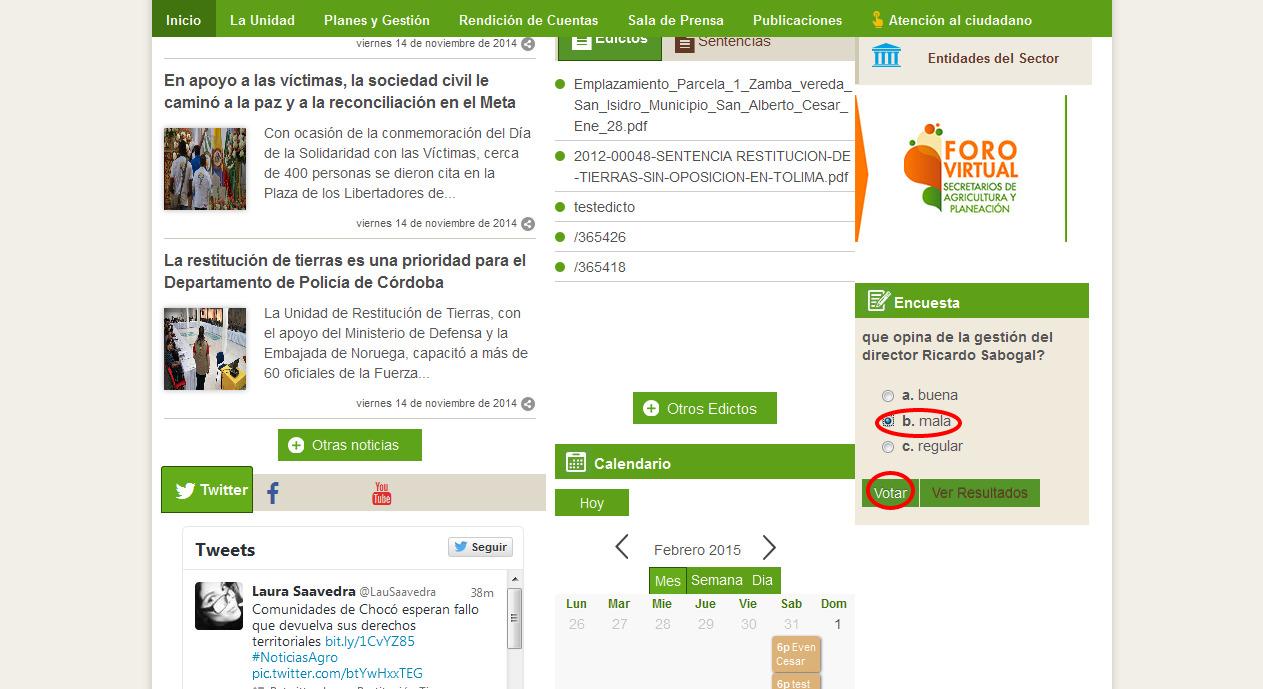 Una vez, el usuario presione el botón Votar, se le mostrarán los resultados de la encuesta, los cuales están categorizados de la siguiente manera: Bueno, Malo, Regular y Votos totales como se puede observar en la siguiente figura.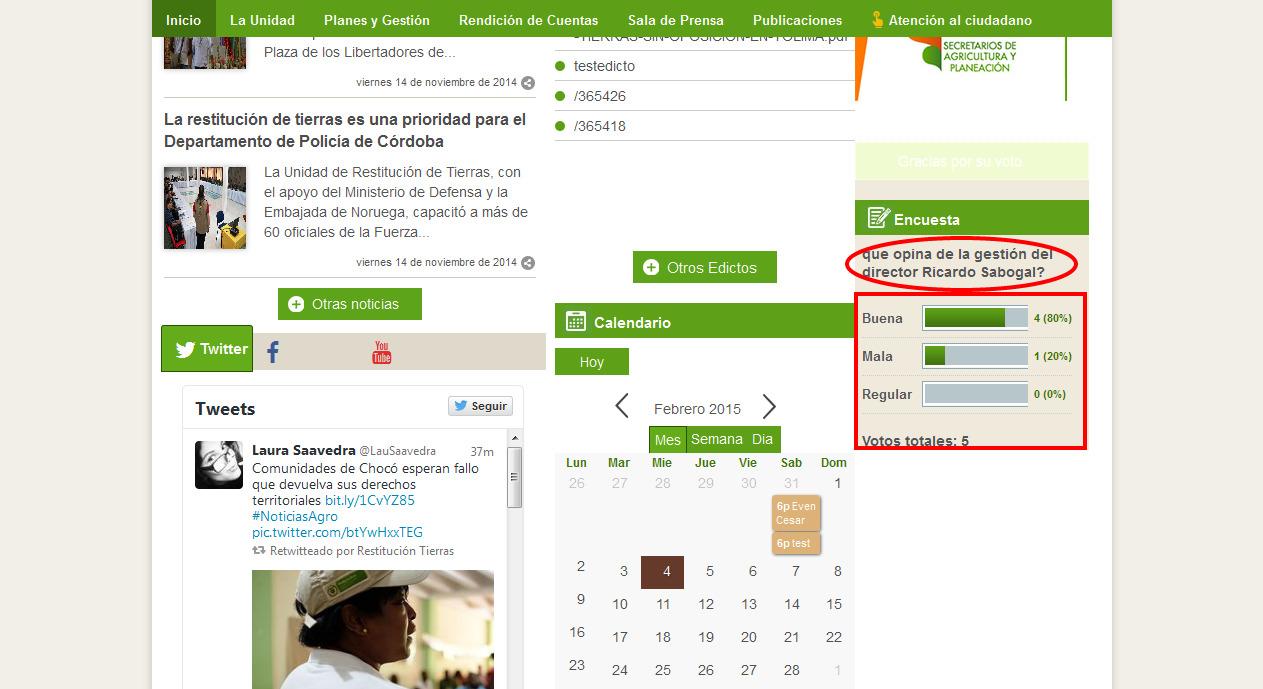 También el usuario puede visualizar los resultados antes de realizar la encuesta. Para esto, sólo debe ingresar al sistema e ir a la sección de encuestas y por último presionar el botón de Ver Resultados como se muestra en la siguiente figura.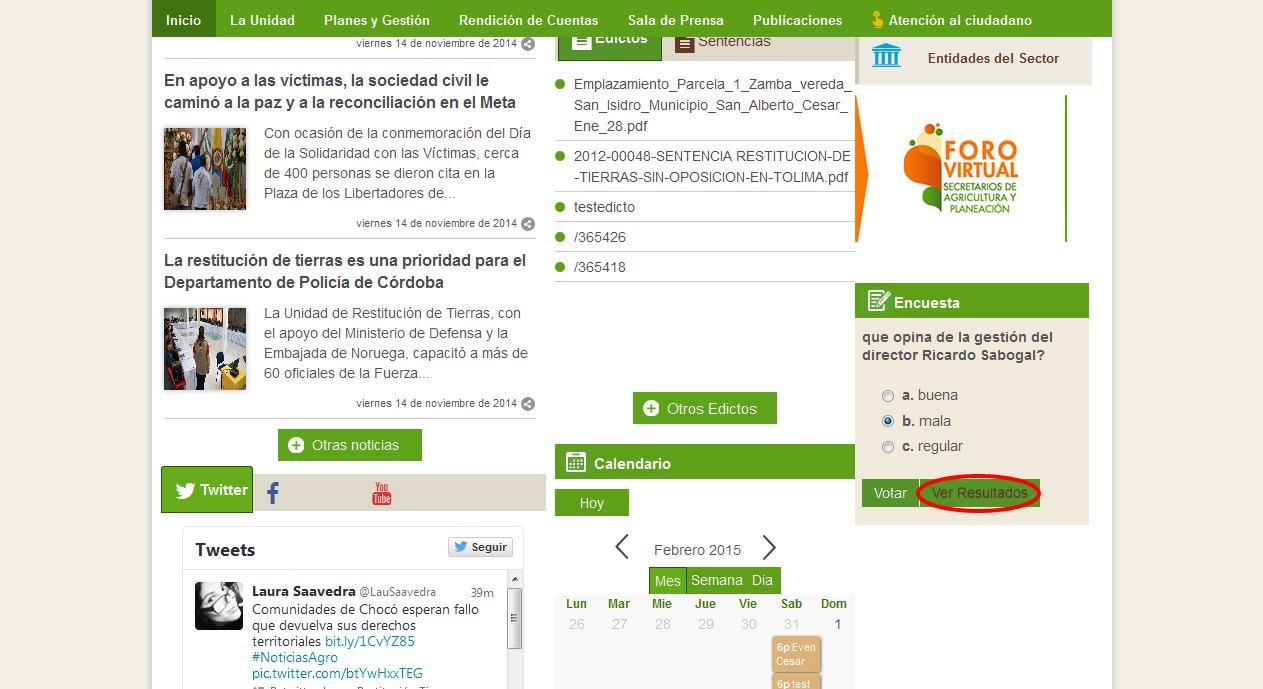 Una vez, el usuario haya presionado el botón Ver Resultados, se le mostrará la siguiente interfaz con los resultados y el número de votos de los usuarios como se puede observar en la siguiente figura.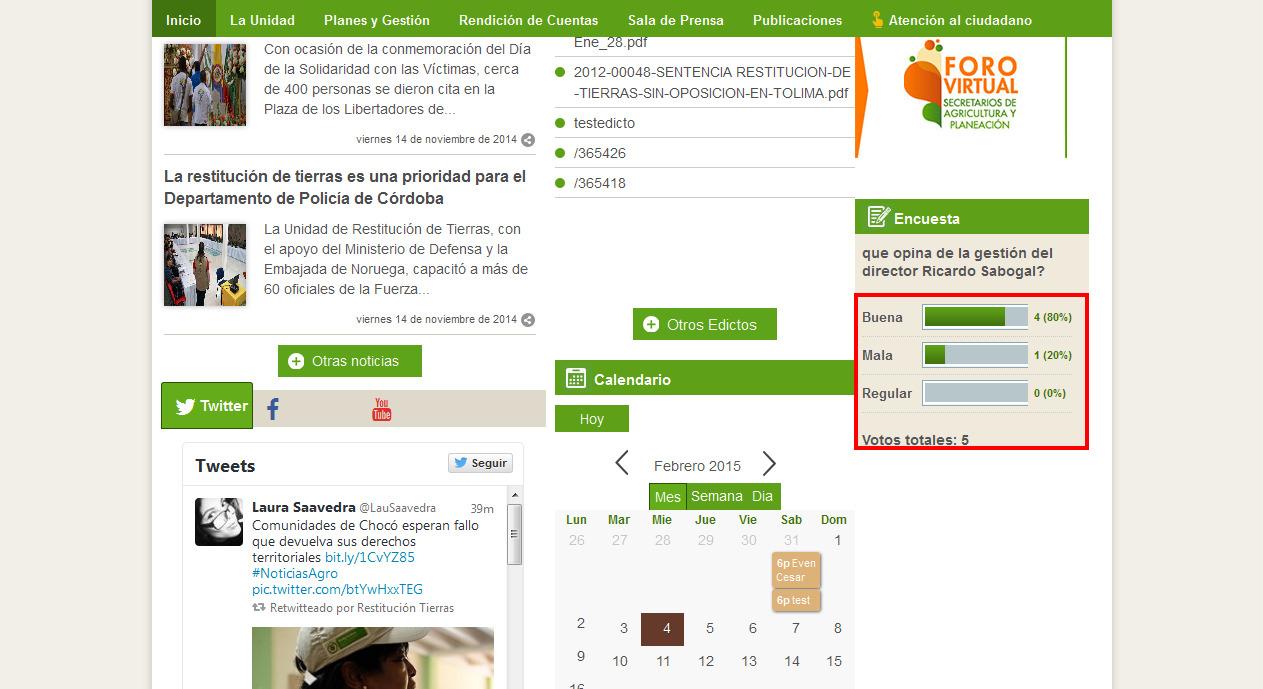 